Onne van der Wal Sailing Resume:Onne van der Wal started sailing at age of two on his grandfather’s Dutch flat bottom boat in Holland. After immigrating to South Africa in1959 he continued sailing with his father in dinghies in Cape Town and competed in high school regattas until the keelboats at the Royal Cape Yacht club grabbed him as a foredeck hand, helmsman and skipper.  After an extensive career of notable international offshore and inshore races, Onne reached his “Everest” when he won the 1981-82 Whitbread Round the World race on board the Dutch 76’ sloop, “Flyer”. They won the double; First overall on handicap and fasted elapsed time and set a 124 day circumnavigating record, which stood for 4 years.1979 - Cape to Rio Race on 72‘ ketch Kwa Heri as starting helmsman and watch captain. Took line honors on the 23-day crossing.1979 - Cowes Week and the Fastnet Race on board Sleuth, a Frers 54 as sail trimmer and helmsman. Class winner.1979 – Delivered the 72’ yacht Kwa Heri from Buenos Aires via the Southern Ocean to Cape Town as skipper and later that year from Cape Town to Antigua.1980 - SORC on board Sleuth as bowman and helmsman.1980 - Newport - Bermuda race on 77’ S&S ketch Amazon as bowman, helmsman and first mate and later that year became skipper.1981 - Raced on Dutch yacht Flyer, a Frers 76’ sloop in training for 81/82 Whitbread race. Competed in the following events that year:Cowes Maxi series, Fastnet raceTransatlantic training trip from Portugal to Newport, RI.  Annapolis - Newport race. Transatlantic record attempt and training trip from Sandy Hook to The Lizard, UK. 1981-82 - Whitbread Round the World Race on Dutch entry Flyer as bowman, helmsman, engineer and photographer. First overall on handicap and fasted elapsed time. 124 day circumnavigating record stood for 4 years.1982 - Newport - Bermuda Race on The Cat Came Back, a 45’ Peterson sloop as watch captain and helmsman1982 - Tanspac Race (LA to Honolulu) on Frers 50 Tomahawk, as sail trimmer and helmsman.1983 - Skipper 50’ cruising sloop Wai Aniwa. Sailed through the Caribbean, the Bahamas and on to New England.1983 – 8 Metre World Championship as sail trimmer on Iroqois in Norway. Won the event.1983-1985 - Raced professionally on the Maxi circuit on 80 footers Kialoa, Nirvana, Matador and Midnight Sun as sail trimmer in both the US and Europe1986 - Antigua race week, BVI Spring regatta and Swan Worlds in Sardinia on Zoom, a Swan 65, as starting and racing helmsman.1987 - Retired from the professional Grand Prix yacht racing circuit. 1987 - Laser racing – various national and midwinter regattas in the US and Canada and Newport Laser frost biting fleet 1987 - Started Onne van der Wal Photography business (see contributor resume)1990 - Cruised from Grenada to Galapagos Islands via the Panama Canal on Wai Aniwa, a Little Harbor 50 as watch captain, navigator and photographer.1992 - Delivered Acadia from Bermuda to Newport as watch captain.1994 - Cruised the Exumas in the Bahamas on a 44’ sloop with family.1995 - Cruised the Greek isles on a charter yacht as photographer.1996 – Cruised in the islands of French Polynesia (Moorea, Marqueses and Tuamotus) on a French charter catamaran as photographer and crewmember1998 - Bermuda Race on 60’ sloop Rima as trimmer, helmsman and photographer.1998 – Expedition in the Arctic Archipelago of Spitsbergen on 88’ sailboat Shaman as photographer and watch captain.1999 - Cruised the Kingdom of Tonga on 88’ sloop Shaman as photographer and watch captain.2001 - Cruised Kodiak Island in Alaska on 88’ yacht Shaman as photographer and watch captain.2002 - Cruised on a 42ft Moorings catamaran with family in the Abacos as skipper.2002 - Expedition on 88’ Shaman from Ushuaia/Cape Horn to South Georgia, a 900-mile voyage by way of the Southern Ocean. Spent 4 weeks sailing and exploring/filming the remote sub Antarctic islands. Sailed the 1400-mile trip back to Montevideo, Uruguay in typical Southern Ocean conditions.2003  - Expedition on the 88’ Shaman of the Russian Kamchatka Peninsula on as photographer and watch captain.2004 - Cruised the Dominican Republic and the Silver Banks on 88’ Shaman as photographer and watch captain.2005 - Cruised the islands of the Seychelles with family on a bareboat 46’ charter catamaran as skipper2006 - Cruised the Sea of Cortez with family on a bareboat 46’ charter boat as skipper2006 - Newport Bermuda Race on 98’ NZ entry Maximus as crew member and photographer2007 - Cruised the BVI with friends and family on a 44’ catamaran.2008 - Cruised the Gulf of Thailand with family on a bareboat 44’ charter boat as skipper.2010 – Cruised St. Vincent to Grenada with family on a 43’ charter boat as skipper.2015/16 – Bought and completely restored Snoek, a 1972 Pearson 36 which we cruise in New England with family.[caption id="attachment_12168" align="aligncenter" width="450"] The bowman on the 12M Courageous watches for the approaching lay line to get the gear set for the upcoming spinnaker run as seen from Onne’s perspective in the sewer looking up through the foredeck hatch. Onne spent the summer of 2019 on assignment for Courageous to shoot imagery from all angles and perspectives for an upcoming book. He shot from onboard Courageous, from the helicopter and from the deck of his chase boat, ONNEsignment.[/caption]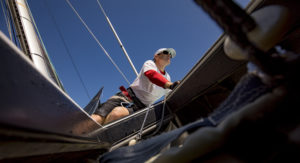 